Муниципальное бюджетное дошкольное образовательное учреждение №48 «Росток»Конспект непрерывной образовательной деятельностиТема: «Мой родной город» в старшей группе                                                                                            Воспитатель:                                                                               Куватова Г.И.                                                 г. Сургут Тема НОД: «Мой родной город Сургут»Цель: расширить знания детей о родном городе.Интеграция задач: (по образовательным областям ФГОС ДО): Образовательная область «Познавательное развитие»: расширять представления детей о родном городе;Образовательная область «Речевое развитие»: обогащать и активизировать словарь детей; совершенствовать умение составлять короткий рассказ по мнемотаблице; Образовательная область «Социально – коммуникативное развитие»: воспитание дружеских взаимоотношений между детьми;  Образовательная область «Физическое развитие»: развивать координацию движений, общую мелкую моторику.                               Образовательная область «Художественно-эстетическое развитие»: совершенствовать изобразительные умения и навыки. Виды деятельности: коммуникативная, игровая, двигательная, продуктивная. Предварительная работа с детьми: беседы на тему «Мой город», рассматривание картин о городе, коллективная аппликация «Дома в нашем городе, дидактические игры.                                           Оборудование и материалы: мультимедийный комплекс, мнемотаблица, ватман   листа - коллективная аппликация на тему «Дома нашего города», губки, пластиковые печати (из пластиковых бутылок), гуашь разного цвета, влажные салфетки.                                              Ход НОД: Дети входят, здороваются с гостями. Воспитатель предлагает встать полукругом, лицом к гостям.Пальчиковая гимнастикаНа поляне дом стоит (руки над головой крышей)Ну, а к дому путь закрыт (пальцы рук смыкаются перед грудью)Мы ворота открываем (разводит ладони рук в стороны)В этот домик приглашаем (пригласительный жест руками)- Сейчас, ребята, мы побеседуем о нашем родном городе. Как называется город, в котором мы живем? (Сургут).Вопросы к детям:В каком округе находится наш город? (Наш город относится к Ханты-Мансийскому округу).А почему он так называется? (Потому что коренные жители нашего края ханты и манси). Кто мне скажет, откуда произошло название города Сургут? Что оно обозначает? (Название города Сургут, в переводе с хантыйского языка, означает «сур - рыба», «гут - яма», «рыбное место"Воспитатель: Ребята, любой край, область, город и даже небольшая деревня неповторимы.  В каждом городе свои традиции и обычаи, свой быт. Родной город славится своей историей, достопримечательностями, лучшими людьми… Воспитатель: Ребята, мы с вами живем в замечательном городеСургут. Давайте все вместе посмотрим небольшой видеосюжет о родном городе. (показ видеосюжета-2 мин)Что вам больше всего понравилось в видеоролике?Кто узнал знакомые места?Игра «Подбери родственные слова»Ребята, кто сумеет подобрать слова, родственные к слову город (городской, городок, города, горожане, загородный, пригородный, иногородний).Очень хорошо, молодцы.Воспитатель: В каждом городе своя природа, а в Сургуте природа замечательна осенью, когда листья на деревьях окрашиваются в разные цвета.(дети садятся на стульчики, перед мольбертом, где воспитатель выставляет схему - мнемотаблицу).Беседа, обсуждение по мнемотаблице, расшифровка.В. Ребята, давайте вспомним признаки осени, используя нашу чудесную мнемотаблицу./Дети называют признаки осени/.В. Наступила осень. Солнце светит мало. Идут дожди. Дует ветер. Листья на деревьях стали желтыми, красными и падают на землю. Начинается листопад.(Воспитатель повторяет вместе с детьми).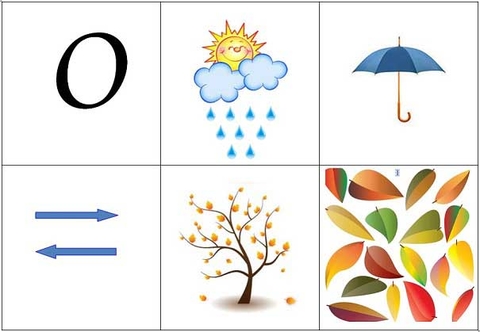 (Повторяем вместе с детьми): -Я ЛЮБЛЮ ОСЕНЬ!Красив наш город осенью! Каких цветов осенние листья?Дети: (ответы детей)Воспитатель: А теперь поиграем в игру «Букет красивых слов».Давайте скажем красивые слова о родном городе и подарим ему букет.  Возьмите   кленовый листочек и назовите какой Сургут? (родной, уютный, любимый, красивый…)Воспитатель: Молодцы, ребята! А сейчас немного отдохнем.	Физкультурная минутка.Это город. Как высок он! (взявшись за руки, поднимаем руки вверх).Сколько крыш и сколько окон (показывают крыши и распахивают руками как окна)Город наш такой большой (руки в стороны)Он уютный и живой (обнимаем себя)Он сверкает и цветет (руками показываем «фонарики»)Город улыбается (улыбаются друг другу)Он нам очень нравится (знак кистями рук «класс»)А теперь ребята, я предлагаю завершить нашу начатую работу «Мой город Сургут». Совсем недавно жители нашего города отмечали праздник, на котором чествовали передовиков труда. А вечером в честь них прогремел праздничный…Дети: Салют.Воспитатель: Верно. Салют бывает разноцветным. Назовите мне все цвета, которые он сочетает.Дети: Разного, красного, желтого, синего, зеленого.Воспитатель: А салют мы будем рисовать необычным способом, не кисточкой, а пластиковой печатью. Давайте попробуем, беру в руки печать, аккуратно обмакиваю в губку красного цвета и делаю отпечаток на ватмане./Воспитатель делает совместно с детьми/. /Во время выполнения музыкальный фон, «Времена года» П.Чайковский/Воспитатель: Молодцы, ребята! Посмотрите, какая красота, красивые наши дома.Воспитатель: молодцы! Вы все умницы! Скажите, что вам больше всего понравилось на занятии? Какой город мы «украсили» на бумаге?/Ответы детей/Воспитатель: На следующих занятиях мы узнаем еще много интересного про наш родной город и родной край.Сургут красивый городЗдесь мы живем с тобой,Он вечно юн и молод,Он окружён Югрой.Мы вырастим большимиИ он будет растиЗаботиться отныне,Все МЫ о нем должны!!!Занятие окончено.